Załącznik nr 4Przebieg drogi do Lipia – załącznik graficzny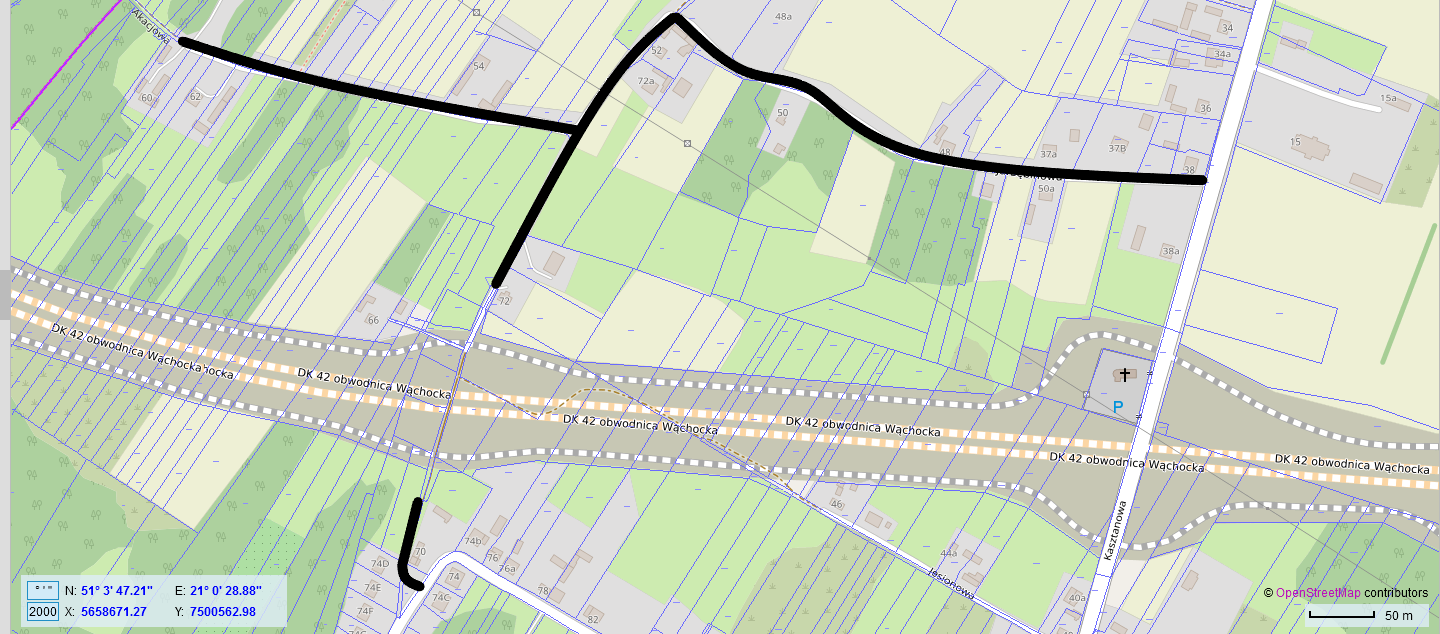 